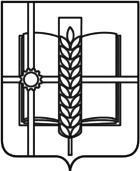 РОССИЙСКАЯ ФЕДЕРАЦИЯРОСТОВСКАЯ ОБЛАСТЬЗЕРНОГРАДСКИЙ РАЙОНМУНИЦИПАЛЬНОЕ ОБРАЗОВАНИЕ«Зерноградское городское поселение»АДМИНИСТРАЦИЯ ЗЕРНОГРАДСКОГО ГОРОДСКОГО ПОСЕЛЕНИЯРАСПОРЯЖЕНИЕот 13.07.2022 № 122 г. Зерноград«О создании муниципального добровольческого штаба при Администрации Зерноградского городского поселения»В соответствии с постановлением Администрации Зерноградского городского поселения от 03.12.2018 № 201 «Об утверждении муниципальной программы Зерноградского городского поселения «Молодежь Зернограда» (в ред. в редакции постановления Администрации Зерноградского городского поселения от 30.12.2021 №3), руководствуясь Уставом муниципального образования «Зерноградское городское поселение»:1. Создать муниципальный добровольческий штаб при Администрации Зерноградского городского поселения2. Утвердить Положение о муниципальном добровольческом штабе при Администрации Зерноградского городского поселения, согласно приложению.3. Разместить настоящее распоряжение на официальном сайте Администрации Зерноградского городского поселения в информационно-телекоммуникационной сети «Интернет»4. Контроль за выполнением настоящего распоряжения оставляю за собой.Заместитель главы Администрации Зерноградского городского поселения	                                      Н.А. Овчарова Приложение к распоряжению АдминистрацииЗерноградского городского поселения от 13.07.2022 № 122ПОЛОЖЕНИЕо муниципальном добровольческом штабе при Администрации Зерноградского городского поселенияОБЩИЕ ПОЛОЖЕНИЯ1.Настоящее Положение определяет правовые и организационные основы деятельности, принципы деятельности и порядок формирования муниципального добровольческого штаба (далее Штаб) при Администрации Зерноградского городского поселения2. Штаб является объединением волонтеров, созданным при Администрации Зерноградского городского поселения для повышения роли молодежи и молодежных организаций в развитии добровольчества в муниципальном образовании.3. Деятельность Штаба осуществляется в соответствии с Конституцией Российской  Федерацией, Федеральными Конституционными законами, Федеральными законами, Указами и Распоряжениями Президента Российской Федерации, Постановлениями и Распоряжениями Правительства Российской Федерации, Законами Ростовской области, муниципальными правовыми актами Зерноградского городского поселения, а также настоящим Положением.4. Штаб не обладает правами юридического лица, не подлежит государственной регистрации, осуществляет свою деятельность на общественных началах и принципах законности, добровольности, коллегиальности, гласности, равноправия всех его членов.5. Взаимодействие Штабас Администрацией Зернограсдкого городского поселения осуществляется на принципах самостоятельности и взаимовыгодном сотрудничестве в молодежной политике.6. Положение Штаба утверждается распоряжением Администрации Зерноградского городского поселения.7.Состав Штаба утверждает протоколом заседания муниципального добровольческого штаба при Администрации Зерноградского городского поселения.8. Организационное и техническое обеспечение деятельности Совета осуществляется старшим инспектором (по делам молодежи, физкультуры и спорту) Администрации Зерноградского городского поселения.Цели и задачи штаба9. Основной целью Штаба является повышение роли молодежи и молодежных организаций в добровольчестве и волонтерстве в Зерноградском городском поселении10. Основными задачами Штаба являются:а) пропаганда идей добровольчества в студенческой среде;б) Создание оптимальных условий для распространения волонтерского движения и активизации участия молодежи Зерноградского городского поселения в местных, региональных и всероссийских социально-значимых акция и проектах;в) участие в реализации программ по профилактике табакокурения, алкоголизма наркомании, ВИЧ-инфекции в молодежной среде, пропаганде здорового образа жизни;г) поддержка и реализация социально-значимых проектов Зерноградского городского поселения Функции штаба11. Штаб выполняет следующие функции:а) осуществляет мониторинг потребностей молодежи путем социологических исследований и проводит анализ проблем молодежи Зерноградского городского поселения;б) участвует в проведении культурных, спортивных массовых мероприятий для молодежи Зерноградского городского поселения;в) содействует гражданско-патриотическому и духовно-нравственному воспитанию молодежи, а также привлечению молодежи к здоровому образу жизни и к дополнительному образованию и культуре;г) обеспечивает волонтерскую поддержку при проведении мероприятий.д) разработка социально значимых акций, проектов.е) участие в городских, районных, областных социально-значимых проектах.Состав и формирование муниципального добровольческого штаба12. Штаб состоит из представителей учащейся, обучающейся и работающей молодёжи.13. Членами Штаба могут быть молодые люди в возрасте от 14 до 35 лет, постоянно проживающие на территории Зерноградского городского поселения:а) представители студенческих советов высших, средних профессиональных образовательных учреждений города б) представители молодежных общественных объединений в) представители работающей молодежи, включая молодых ученых г) представители обучающейся молодежи д) волонтеры учебных заведений14. Количество членов Штаба не ограничено15.Штаба может иметь свою эмблему, отличительный знак, девиз.16 .Штаб состоит из председателя, заместителя председателя, ответственного секретаря и членов Штаба.17. Персональный состав Штаба  утверждается протоколом заседания Штаба.18. Председатель, заместитель председателя и секретарь избираются на первом собрании Штаба из числа его членов открытым голосованием, большинством голосов присутствующих на собрании членов Штаба.19. Регистрация кандидатов производится старшим инспектором (по делам молодежи, физкультуре и спорту) Администрации Зерноградского городского поселения.20. Полномочия члена Штаба могут быть прекращены:а) на основании личного заявления;б) при невыполнении своих функций в течение длительного срока;в) при распространении информации, порочащей деловую репутацию Штаба и его членов.21. Извещение о наборе членов Штаба производится путем размещения объявления в местных средствах массовой информации. Письменные заявления граждан принимаются и утверждаются Куратором. 22. Работа членов Штаба осуществляется на добровольных началах.организация деятельности Молодежного Совета23 .Куратором Штаба является старший инспектор (по делам молодежи, физкультуре и спорту) Администрации Зерноградского городского поселения.24. Собрания Штаба проводятся по необходимости.Полномочия председателя, заместителя, секретаря штаба25. Председатель Штаба:а) Председатель Штаба представляет волонтерское движение Зерноградкого поселения на встречах, заседаниях «круглых столах», конференциях, слётах, фестивалях и конкурсах добровольческих отрядов разного уровня, а также на других мероприятиях и акциях волонтеров;б) осуществляет постоянный мониторинг мероприятий городского, районного и областного уровня, с целью участия в них представителей волонтерского отряда Штаба;в) организует участие членов Штаба в проведении добровольческих акций и волонтерских мероприятий;г) изучает и распространяет опыт лучших добровольческих организаций области;д) ходатайствует о поощрении наиболее отличившихся членов Штаба.26. Заместитель председателя Штаба:а) совместно с председателем (по необходимости вместо председателя) представляет волонтерское движение Штаба на встречах, заседаниях «круглых столах», конференциях, слётах, фестивалях и конкурсах добровольческих отрядов разного уровня, а также на других мероприятиях и акциях волонтеров;б) принимает участие в разработке пана работы отряда, осуществляет постоянный мониторинг мероприятий городского, районного и областного уровня, с целью участия в них представителей волонтерского отряда Штаба;в) осуществляет оперативное взаимодействие со всеми членами Штаба и контроль над их деятельностью, оказывает помощь участникам Штаба в организации их работы; г) осуществляет полномочия председателя во время его отсутствия; д) вносит предложения по вопросам совершенствования деятельности Штаба, принимает непосредственнее участие в его работе.27. Секретарь Штаба:а) организует ведение делопроизводства Штаба;б) организует учет поступающей информации от членов Штаба;в) оказывает техническое содействие председателю Штаба в подготовке материалов к собранию Штаба;г) выполняет поручения председателя Штабад) ведет социальные сети Штаба, занимается информационной политикой34. Куратор Штаба:а) помогает в организации проведений мероприятий планируемых Штабомб) решает проблемные и конфликтные ситуации среди членов Штабав) выступает в роли консультанта и контролирующего звенаЗаключительные положения34. Муниципальный добровольческий штаб при Администрации Зерноградского городского поселения вправе вносить предложения по изменению настоящего Положения.35. Внесение изменений в настоящее Положение осуществляется распоряжением Администрации Зерноградского городского поселения.